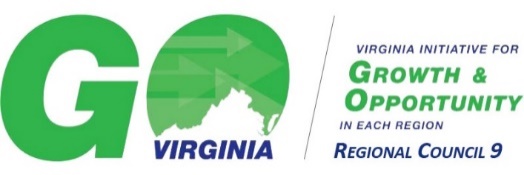 Innovation & Entrepreneurship Task Force “Venture Hub” Business Plan – RFP Oversight Team Stakeholder Session Wrap-Up Session with Camoin 3103rd Floor Conference Room, Vault Virginia, Main Street, CharlottesvilleCharlottesville, VAJuly 26, 2019NOON to 1pmLunch providedWelcome + Introduction					Jim Cheng, ChairPublic Comments						Jim Cheng Approve Minutes from June 4, 2019 Meeting			Jim ChengWrap Up + Case Studies					Dan Gunderson, Senior Advisor, CamoinErik R. Pages, Senior Advisor, CamoinNext Meeting							Jim ChengTuesday, August 27, 2019, Business Plan Concepts Meeting9:30 am to NOON1001 Research Park Blvd, Suite 301 Meeting RoomThursday, October 10, GO Virginia Council Meeting – Plan Presentation9:30 am to 11:30 amLocation – TBD in Charlottesville / Albemarle Other Business							Jim ChengAdjourn							Jim Cheng